План-конспект занятияпедагога дополнительного образования Сулеминой Софии ДмитриевныОбъединение – Спортивное ориентированиеГруппа – 01-20 Дата проведения: - 26.12.2022Время проведения: 15.10Тема занятия: Специальная физическая подготовка. Круговая тренировка.Цель урока: - развитие и совершенствование двигательных качеств.Рекомендуемый комплекс упражнений:Растяжка шеиПрижмите подбородок к груди, так чтобы мышцы задней части шеи растянулись. Задержитесь в этом положении на несколько секунд.
Растяжка трапециевидной мышцы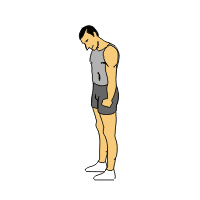 Возьмите голову одной рукой.Медленно опускайте голову вниз ухом к плечу, пока вам это не доставляет неудобств.Задержитесь на 20-30 секунд. Повторите несколько раз. Затем повторите все заново в другую сторону.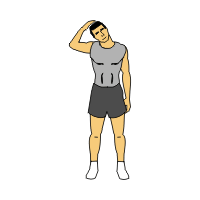 Косые мышцы животаПоставьте одну руку на пояс и наклоняйте туловище в эту сторону, при этом тянитесь за рукой. Затем повторите в другую сторону.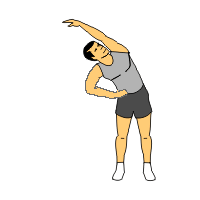 Растяжение грудиПоднимите руки и отведите их на 90 ° от тела. Согните локти под углом 90 °.Положите руки за голову и тяните локти назад, пока не почувствуете растяжку в груди.Задержитесь на 20-30 секунд. Повторите несколько раз.Помните, нижнюю часть спины держите прямо.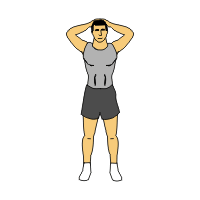 Выпады:Исходное положение: стоя ноги на ширине плеч.Сделайте шаг назад с одной ноги, при этом согнув ногу в колене в положение выпад.Спину держите прямо.Вернитесь в исходное положение и повторите несколько раз, затем тоже самое с другой ногой.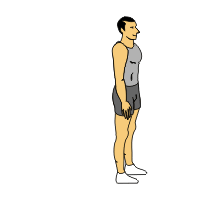 Растяжка грудных мышц о стойкуГрудной отдел (видео)Положите руку на стену или любую вертикальную поверхность и согните локоть на 90 градусов.Наклонитесь вперед всем телом и слегка в сторону от руки до тех пор, пока не почувствуете напряжение грудных мышц.Задержитесь в этой позе на какое-то время, а затем повторите упражнение с другой стороны.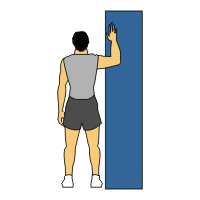 Выполнение этих упражнений: по 5 подходов. Домашнее задание:Добавить и выполнить одно упражнение СФП (3 подхода).Обратная связь:Фото самостоятельного выполнения задания отправлять на электронную почту metodistduz@mail.ru для педагога Сулеминой С.Д.